الأكاديمية الجهوية للتربية والتكوين                                                                       السنة الدراسية : ....................................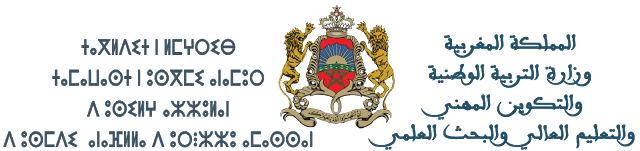      لجهة الدار البيضاء - سطات                                                                            المؤسســــــــــة : ..................................المديرية الإقليمية:....................	       ...................................................................................................بطاقة الترشح للمسالك الدولية للبكالوريا المغربية...................................................................................................................................................إطار خاص بالتلميذ (ة) المترشح (ة)الاسم و النسب:...........................................................................................................................Nom et Prénom:تاريخ ومكان الازدياد: .......................................................   الجنس:   ذكرأنثىالمستوى الدراسي: ..........................................................   القسم: ........................ جديد                 مكررالرقم الترتيبي في القسم: ..........................................................رقم:مسار: .......................................................أرغب في الترشيح لولوج المسلك الدولي للباكالوريا المغربية الآتي:(1): - حسب الإمكانات والخيارات اللغوية المتاحة بالجهة؛       - ترفق هذه البطاقة بنسخة من بيان النقط الأسدوس الأول مؤشر عليها من طرف الإدارة( خاص بالجذوع المشتركة)وحرر ب: ....................................     بتاريخ:......../........../....................       توقيع التلميذ: ..................................إطار خاص بولي أمر التلميذ (ة) المترشح (ة)رأي وتوقيع إطار التوجيه التربويأنا الموقع أسفله، الاسم الشخصي و العائلي: ..........................................................رقم البطاقة الوطنية للتعريف:.......................................................رقم الهاتف:.............................................................................أوافق بصفتي ولي أمر التلميذ (ة):.................................................   على اختياره المعبر عنه أعلاه.حرر ب:........................................             التوقيع:بتاريخ:......../........../....................       أنا الموقع أسفله، الاسم الشخصي و العائلي: ..........................................................رقم البطاقة الوطنية للتعريف:.......................................................رقم الهاتف:.............................................................................أوافق بصفتي ولي أمر التلميذ (ة):.................................................   على اختياره المعبر عنه أعلاه.حرر ب:........................................             التوقيع:بتاريخ:......../........../....................       خاتم وتوقيع رئيس المؤسسة الأصليةأنا الموقع أسفله، الاسم الشخصي و العائلي: ..........................................................رقم البطاقة الوطنية للتعريف:.......................................................رقم الهاتف:.............................................................................أوافق بصفتي ولي أمر التلميذ (ة):.................................................   على اختياره المعبر عنه أعلاه.حرر ب:........................................             التوقيع:بتاريخ:......../........../....................       إطار خاص بلجنة الاختيار للمسالك الدولية للبكالوريا المغربيةإطار خاص بلجنة الاختيار للمسالك الدولية للبكالوريا المغربيةإطار خاص بلجنة الاختيار للمسالك الدولية للبكالوريا المغربيةإطار خاص بلجنة الاختيار للمسالك الدولية للبكالوريا المغربيةإطار خاص بلجنة الاختيار للمسالك الدولية للبكالوريا المغربيةمعدل نقط المواد المؤهلةنقطة الاختبار الخاص بلغة الخيار عند اعتمادهالمعدل العام للترتيبالرتبة في لائحة الاختيار...........................................الرتبة في لائحة الاختيار................................................ /20.... /20..... /20اللائحة الرسمية لائحة الانتظار..... /20.... /20..... /20المؤسسة المستقبلةالمديرية الاقليميةخاتم وتوقيع رئيس (ة) اللجنة:خاتم وتوقيع رئيس (ة) اللجنة:خاتم وتوقيع رئيس (ة) اللجنة:خاتم وتوقيع رئيس (ة) اللجنة:خاتم وتوقيع رئيس (ة) اللجنة:خاتم وتوقيع رئيس (ة) اللجنة:وصل الإيداعوصل الإيداعيشهد رئيس(ة)المؤسسة:. . . . . . . . . . . .. . . . . . . . . . . . . . . . .. . . .. . . . . . . . . . . . . . . . . . . . . . . .. . . . بأن التلميذ(ة). . . . . . . . . . . . . . . . . . . . . . . . . . . . . . . . . . . القسم:. . . . . . . . . . . . . . . . قد توصل(ت) ببطاقة الترشيح للمسالك الدولية بتاريخ: . . .. . . . /. . . . .. . . .  /. . . . . . . . . . . . . و تم إرجاعها الى ادارة المؤسسة بتاريخ:. . . .. . . .  /. . . . .. . . .  / . . . . . . . . . . . . . خاتم وتوقيع رئيس المؤسسةخاتم وتوقيع رئيس المؤسسة